П Р О Г Р А М М АV этап Фестиваля лыжероллерных дисциплин 2019 «Марьинская гонка преследования»01 июня 2019 год (суббота)ЮВАО г. Москвы, Марьинский парк, дом 4ПЕРЕНОС ДАТЫ ПРОВЕДЕНИЯ СОРЕВНОВАНИЙСоревнования пройдут на специализированной лыжероллерной трассеПредварительная регистрация обязательнаОкончательная версия регламента и стартовый протокол будут представлены
на сайте arta-sport.ru 31.05.19 в 21.00.Заявки принимаются до 15.00, 31.05.19 на сайте arta-sport.ru. Или на электронную почту: glo-tanya@yandex.ru (групповые заявки).Ссылка для регистрации: http://arta-sport.ru/event383.html#regblock Телефоны для справок:8-916-730-86-20 Татьяна, 8-985-905-11-04 Карина.	Формат: индивидуальная гонка с раздельным стартом на средние дистанции (1-й блок), гонка преследования (2-й блок). Стиль передвижения – свободный. Ограничений по выбору лыжероллеров и роликовых коньков нет. Согласно ПСЛГ, на соревнованиях по лыжероллерам участникам необходимо иметь шлем и защитные очки. Участник, не имеющий шлем/защитные очки, до старта не допускается.Возрастные категории участников:Предварительный регламентПЕРВЫЙ БЛОК  Старт раздельный (одиночный), через 15 секунд08.00-10.00 – Регистрация и перерегистрация участников первого блока (без предварительной регистрации)08.00-10.30 – Выдача номеров участникам первого блока (по предварительной регистрации) – заканчивается за 30 минут до старта в своей возрастной категорииДистанция 4 км (2 круга по 2 км)11.00 – ДМ2, ДМ1, ДД2, ДМ-р, ДД-р, ДД1, МЮ-р, ЖЮ-р, № 1-100Дистанция 8 км (4 круга по 2 км)11.25 – Ю мл, Д ст, Д ср, Д мл, Ж2, Ж3, М4, № 101-250Дистанция 10 км (5 кругов по 2 км)12.02 – Ю ст, М-р, Ю ср, Ж-р, № 251-300Награждение призеров и победителей первого соревновательного блока после финиша и подведения итогов на соответствующих дистанциях.ВТОРОЙ БЛОК 08.00-12.10 – Регистрация и перерегистрация участников второго блока, выдача номеровПРОЛОГСтарт раздельный (одиночный), через 15 секунд.Дистанция 3,4 км (1 круг по 3,4 км)12.40 – М0, М1, М2, Ж0, М3, Ж1ГОНКА ПРЕСЛЕДОВАНИЯСтарт раздельный (с учетом отставания в прологе).Дистанция 6,8 км (2 круга по 3,4 км)13.20 – М0 – первый блок13.40 – М1 – второй блок14.00 – М2 – третий блок14.20 – М3, Ж0, Ж1 – четвертый блокНаграждение призеров и победителей второго соревновательного блока после финиша и подведения итогов в подгруппе.Стартовый взнос:При участии двух и более деток от одной семьи – взнос 50%.Проезд:Адрес проведения мероприятия: Марьинский парк, дом 4.От станции метро Братиславская на автобусе № 112, 965 или на маршрутке № 591, 942, 943к до остановки «Улица Марьинский Парк», далее пешком 1,1 км (13 минут) до места старта.Парковочные места: л/б стадион (количество мест ограничено), ТРЦ «МАРИ» (ул. Поречная, д. 10) – 400 м до места старта.Схема лыжероллерной трассы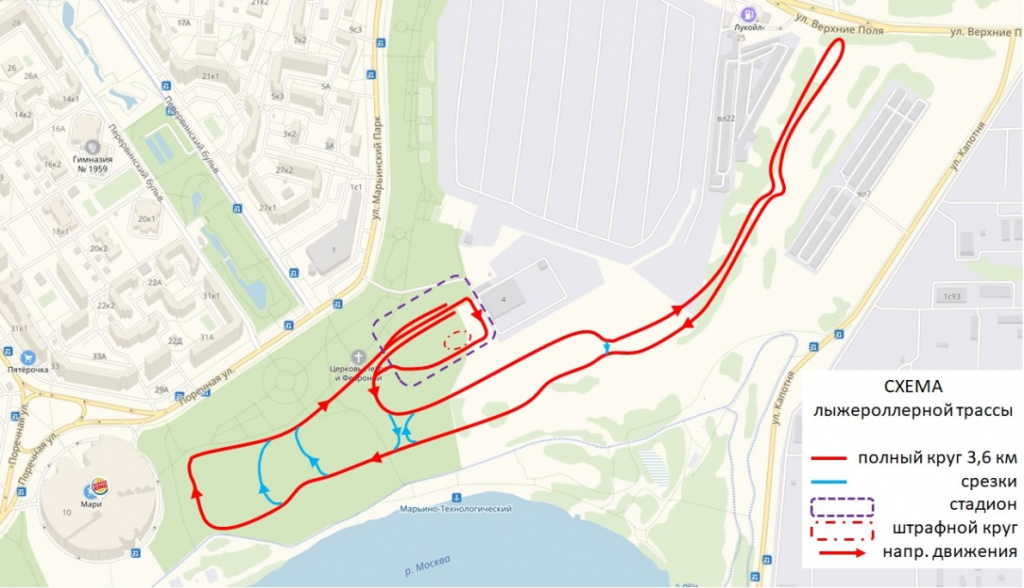 № п/пСокращенное наименование группыПолноенаименование группыГод рожденияДистанция1ДМ1, ДД1дети-мальчики, девочки первой группы2009 г.р. и мл.4 км2ДМ-р, ДД-рдети-мальчики, девочки роликобежцы2007 г.р. и мл.4 км3ДМ2, ДД2дети-мальчики, девочки второй группы2007-2008 г.р.4 км4Ю мл, Д млюноши, девушки младшего возраста2005-2006 г.р.8 км5Ю ср, Д срюноши, девушки среднего возраста2003-2004 г.р.10 км/8 км6Ю ст, Д стюноши, девушки старшего возраста2001-2002 г.р.10 км/8 км7МЮ-р, ЖЮ-рюноши, девушки-роликобежцы2001-2006 г.р.4 км8М-р, Ж-рмужчины, женщины-роликобежцы2000 г.р. и ст.10 км9М0, Ж0мужчины, женщины основного возраста1979-2000 г.р.3,4+6,8 км10М1, Ж1мужчины, женщины первой возрастной группы 1978-1969 г.р.3,4+6,8 км11М2, Ж2мужчины, женщины второй возрастной группы1968-1959 г.р.3,4+6,8 км/8 км12Ж3женщины третьей возрастной группы1958 г.р. и ст.8 км13М3мужчины третьей возрастной группы1958-1949 г.р.3,4+6,8 км14М4мужчины четвертой возрастной группы1948 г.р. и ст.8 кмВозрастная категория участниковДата оплаты стартового взносаРазмер стартового взносаЖ2, Ж3, М4, Ю ст, Д ст, Ю ср, Д ср, Ю мл, Д мл, ДМ2, ДД2, ДМ1, ДД1, МЮ-р, ЖЮ-р, ДМ-р, ДД-рДо дня проведения соревнований 300 рублейЖ2, Ж3, М4, Ю ст, Д ст, Ю ср, Д ср, Ю мл, Д мл, ДМ2, ДД2, ДМ1, ДД1, МЮ-р, ЖЮ-р, ДМ-р, ДД-рВ день проведения соревнований400 рублейМ-р, Ж-р, М0, Ж0, М1, Ж1, М2, М3До дня проведения соревнований 600 рублейМ-р, Ж-р, М0, Ж0, М1, Ж1, М2, М3В день проведения соревнований700 рублей